桃園市桃園區北門國民小學交通安全活動成果桃園市桃園區北門國民小學交通安全活動成果二、教學與活動:2-3-1訂定交通安全活動辦法及實施計畫，且有活動成效檢討與回饋二、教學與活動:2-3-1訂定交通安全活動辦法及實施計畫，且有活動成效檢討與回饋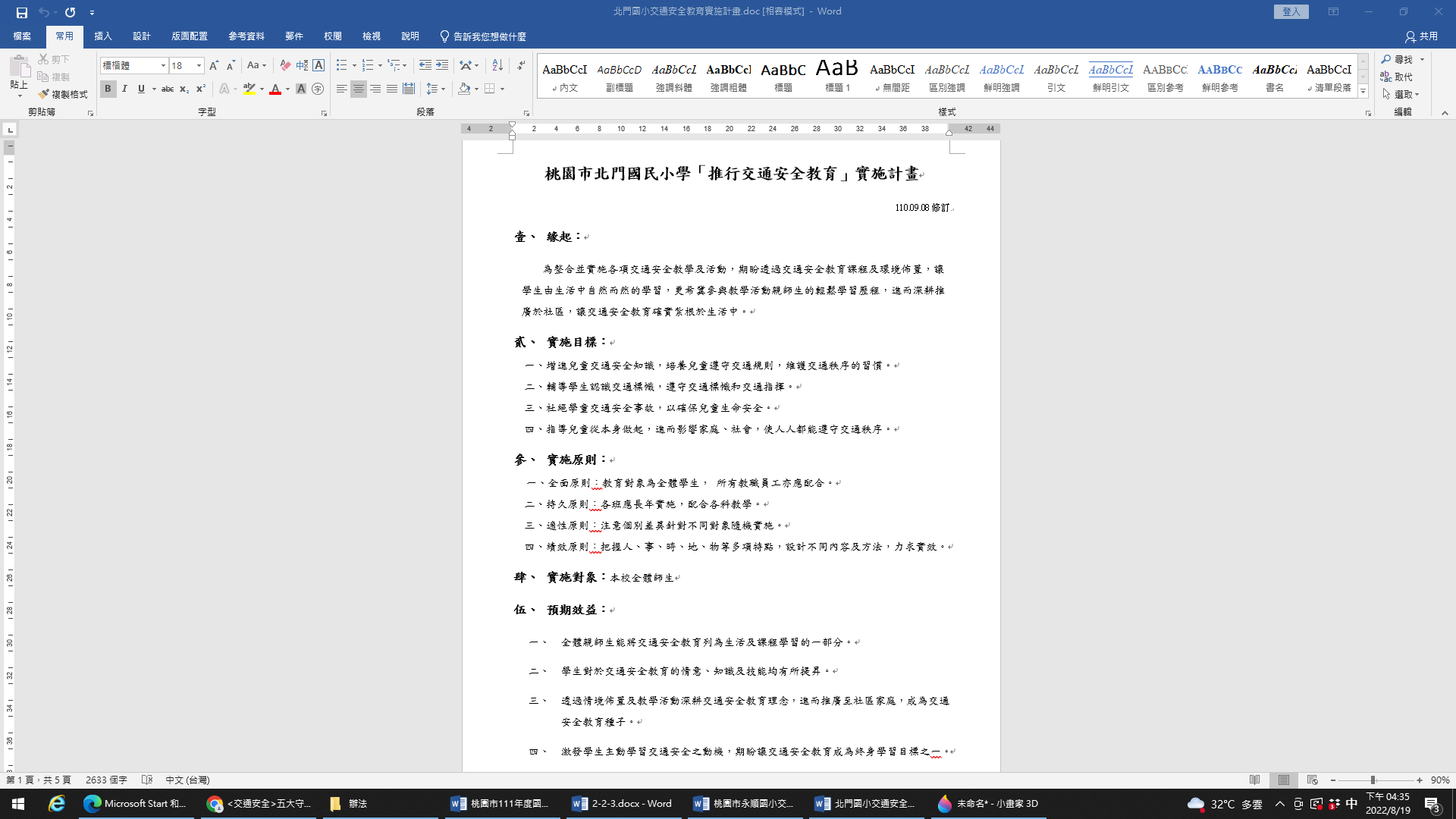 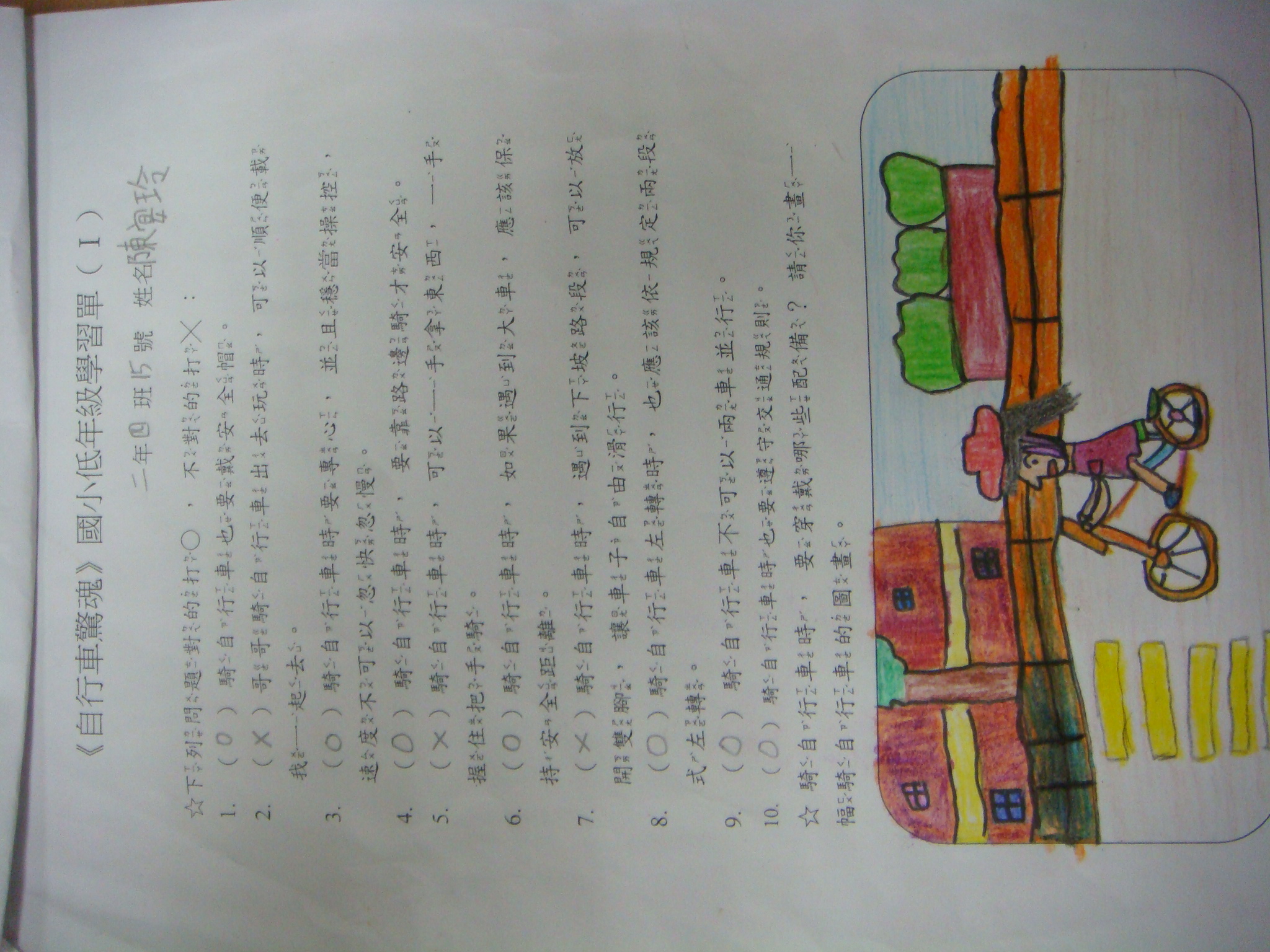 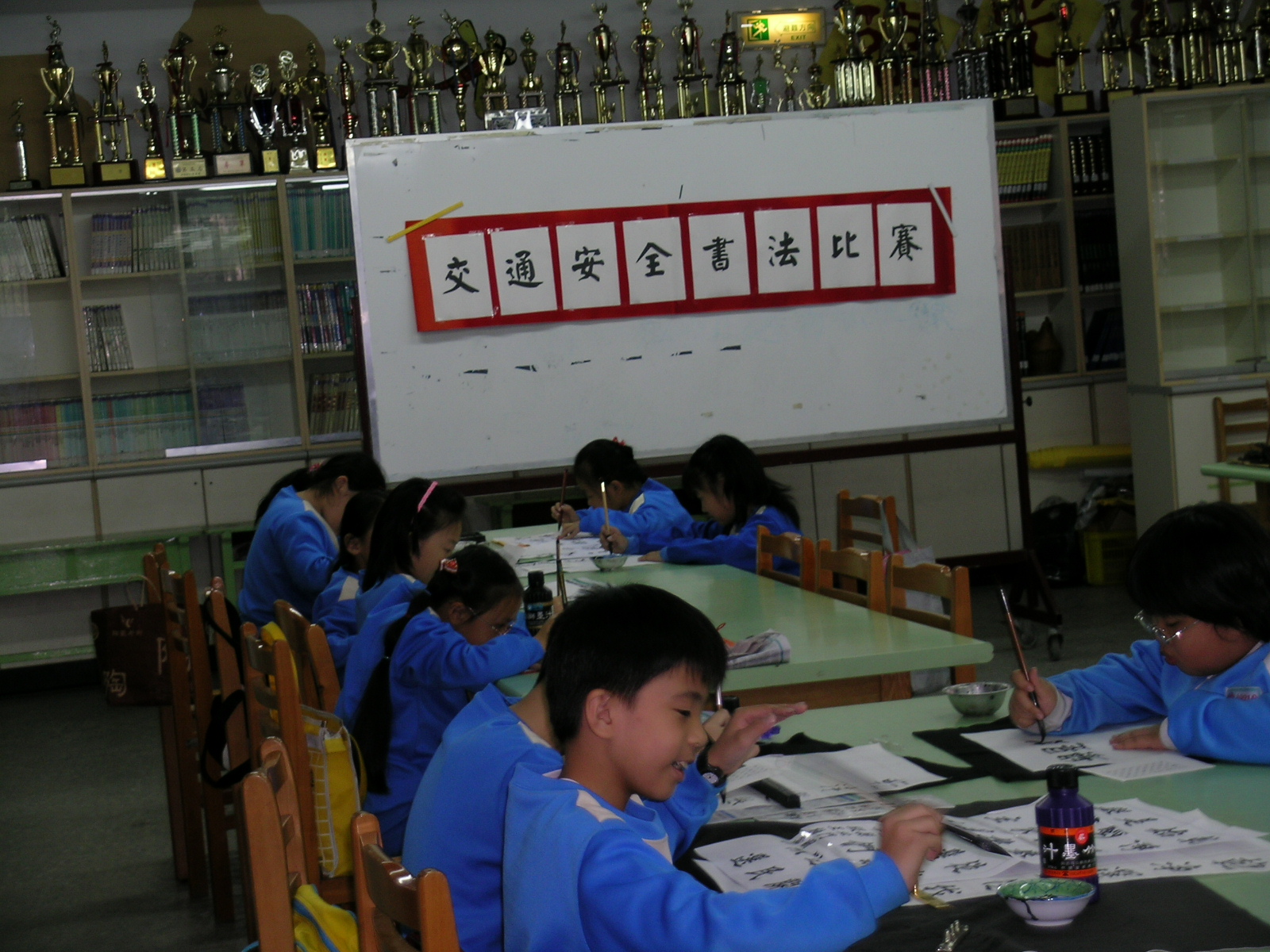 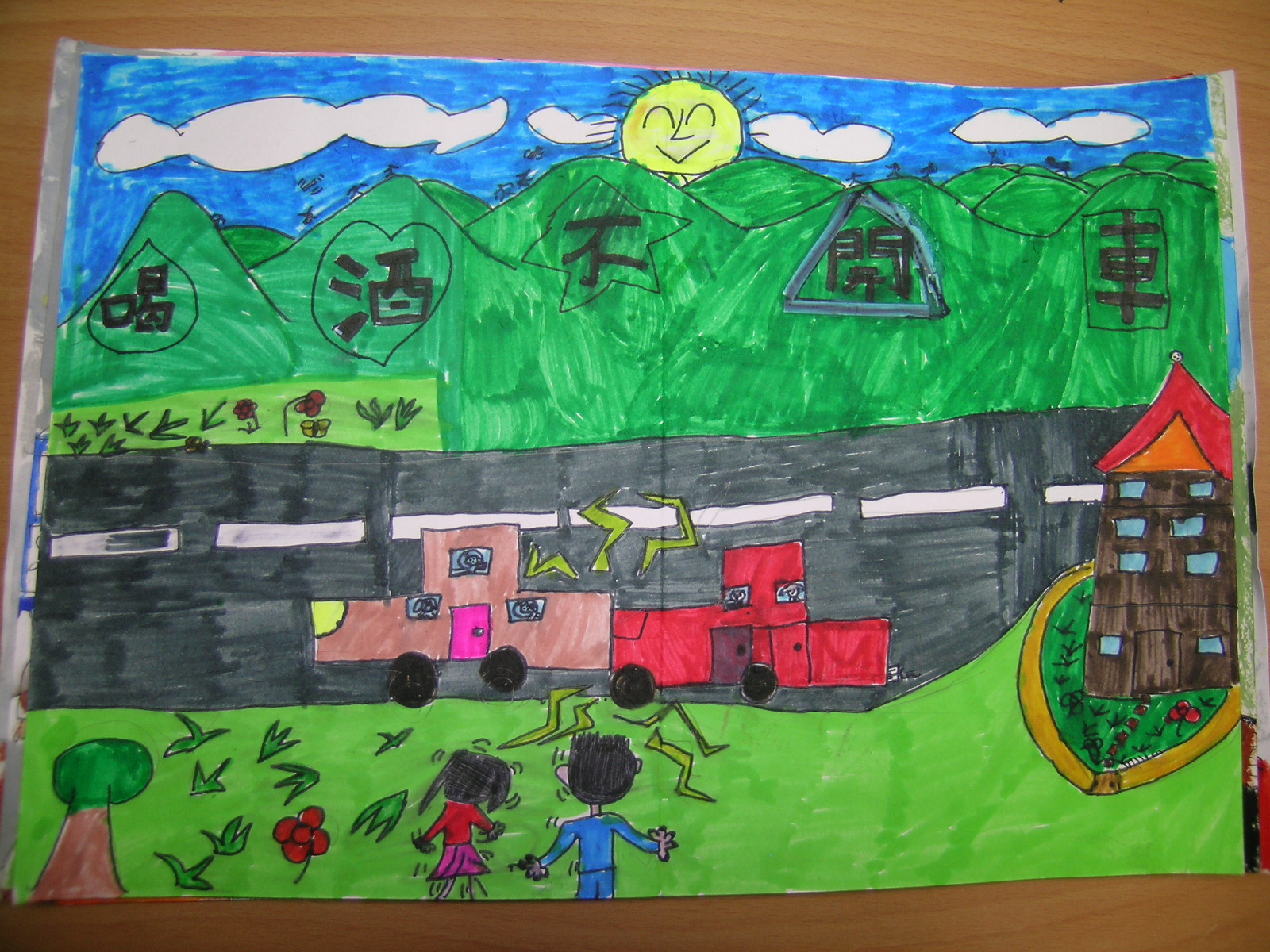 